ПРОТОКОЛЗАСЕДАНИЯ ЗАКУПОЧНОЙ КОМИССИИот 25.06.2019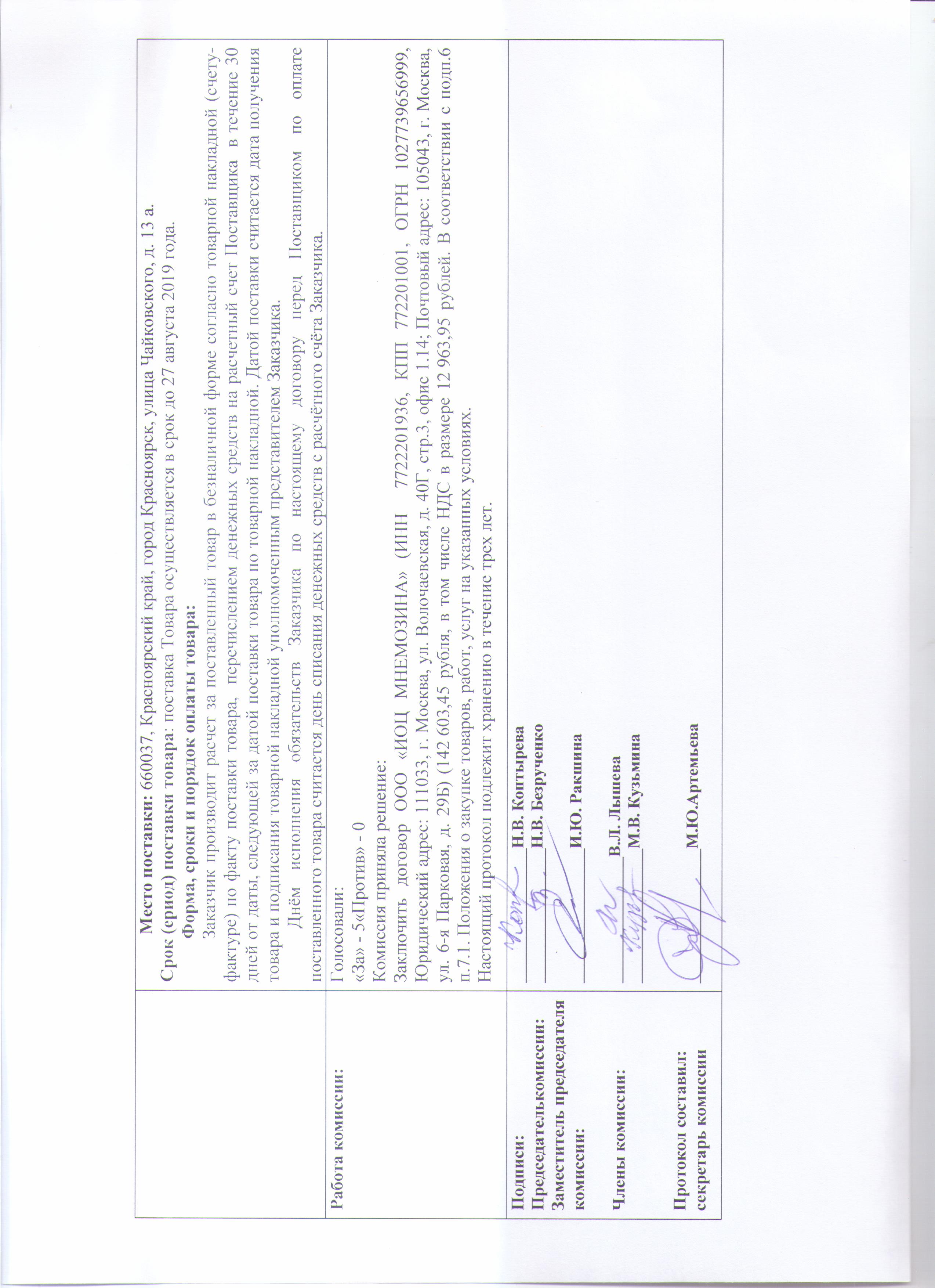 Место проведения заседания МАОУ Лицей № 3 660037, г. Красноярск, улица Чайковского, 13 аЗаказчик закупкиМАОУ Лицей № 3 Наименование и предмет закупкиПоставка учебной литературыЗакупочная комиссияУтверждена приказом директора в составе:Коптырева Наталья Витальевна (руководитель структурного подразделения) - председательБезрученко Наталья Васильевна – (зам. директора по АХР)Ракшина Инга Юрьевна – (член Наблюдательного Совета, председатель ПК)   Лышева  Виктория Леонидовна – (учитель математики) Кузьмина Марина Васильевна -  (председатель Наблюдательного Совета) Артемьева Мария Юрьевна  – зам. директора по УВР (секретарь закупочной комиссии)В работе приняли участие 5 (пять) человек комиссии из 5 (пяти) утвержденных.Кворум имеется, комиссия правомочна принимать решения.Артемьева Мария Юрьевна  – зам. директора по УВР (секретарь закупочной комиссии)